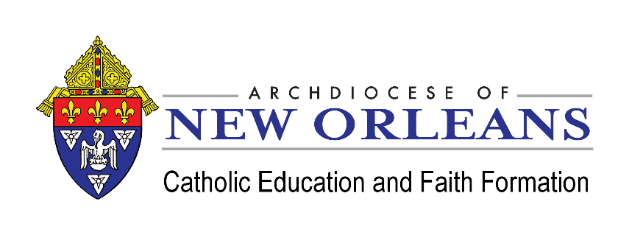 Reflection: Ongoing Formation ExperienceName ___________________________________________________________School or Parish ___________________________________________________Email ____________________________________________________________Event 	________________________________________	# of Hours __________In your reflection, please address the following:Please summarize the event or formation experience.How has this experience impacted your spirituality?How might this experience impact your teaching and relationship with your students or your ministry?